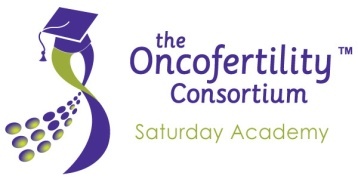 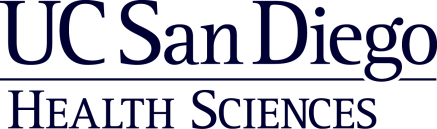 2018 Reproduction and Oncofertility Science Academy at UC San DiegoA Summer Academy of the Department of Reproductive MedicineTo be completed by the applicant. The Academy is open to students who will have completed  10th and 11th grade in June 2018 and who have completed one year of Biology or Chemistry.  Electronically submit completed  application form with essay. Two Teacher Recommendations to be sent electronically directly by Teachers, .E Mail the completed form by February 9, 2018  to:    Patricia Winter,  patriciawinter09@gmail.com       Complete electronically.Applicant name   ______________________________________________________________________Last		         First			MiddleAddress    ____________________________________________________________________________Street # or P.O. Box         Street name                 Apartment/space number_______________________________________________________________________                              City                                      State                                       Zip CodeApplicant E-mail address:________________________________________________________________Parent E-mail address   __________________________________________________________________Parent/Legal Guardian Name ______________________________________________________________ Address if different from above ____________________________________________________________ Parent Phone:  Work:__________________ Home: ____________________Cell :___________________ Applicant Date of Birth ________________________________________________________________________ Name and Address of Current School: ___________________________________________________________ Grade  now  in 2017- 2018 :   _________10   _____________11Will you have  completed High School Biology in June? yes_______ no_______     # semesters _______Will you  have completed High School Chemistry in June ?   yes ______  no ______  # semesters ______List the names of science, technology and math class you will be taking during the 2017-2018 school year: _______________________________________________________________________________________ _______________________________________________________________________________________
      Cultural and Racial Background :   African American ______,  Asian ________, Hispanic _______.  
      Native American _______, Caucasian____________, Other _________Did your Mother or Father attend college?  ___ Yes Mother   _____No Mother, ___Yes Father,  ___ No FatherDid your Mother or Father graduate from college:    _______    Mother     ________  Father							Yes/No			Yes/NoHave you participated in any science camps, science competitions, science internships or research programs (such Greater S.D. Science & Engineering Fair, Intel Science - Engineering Fair, Academic Decathlon, Science Olympiad, COSMOS etc).  Please list and describe your participation.For your success in this Academy you will  need to  know how to use the following (check all that you are adept at using: Internet _____  E-mail? _____ PowerPoint? _____ Excel? _____  Flash _____ MOODLE  ______   Dreamweaver_______other Web Design Programs.   Do you have use of the internet from a computer in your home? _______Please include your SKYPE ID ______________________________________________ (if you do not have one please go on line to sign up for one.  Must include in this application)In the Summer Academy there are four main areas that we cover:	Reproductive Biology			Cancer Biology       Bioethics				In Vitro Fertilization, Assisted ReproductionIn which of these areas are you most interested in doing research and why?Please write a short essay (Maximum: 500 words:   typed,  and  insert below.  Tell us why you are interested in participating in the UCSD Reproduction and Oncofertility Science Academy.  The essay should include your interest in science research, with special emphasis on cancer research.  Please include the major influences in your life that have brought you to this point, your favorite classes, your career goals and your major accomplishments.  This essay should be your original work. While research is not required, citations of any work cited must be indicated. INSERT  ESSAY  HERE:   (500 word maximum)See next page.NOTE:  Be sure a parent/guardian reads this and completes it with their name and date..   We understand that this information is given voluntarily and will be used confidentially.  We understand the requirements of UCSD Reproduction  Oncofertility Science Academy as stated in the Fact Sheet and agree to participate fully in the planned activities.  We certify that the information supplied is correct.   Name of Applicant _______________________________ Date _______________________________ Name of Parent/Guardian__________________________  Date _______________________________